CULINARIUM MIT MIKE STOLLKreislauf des Lebens: 
Rituale, Bräuche und Sakramente rund um Geburt, Hochzeit und Tod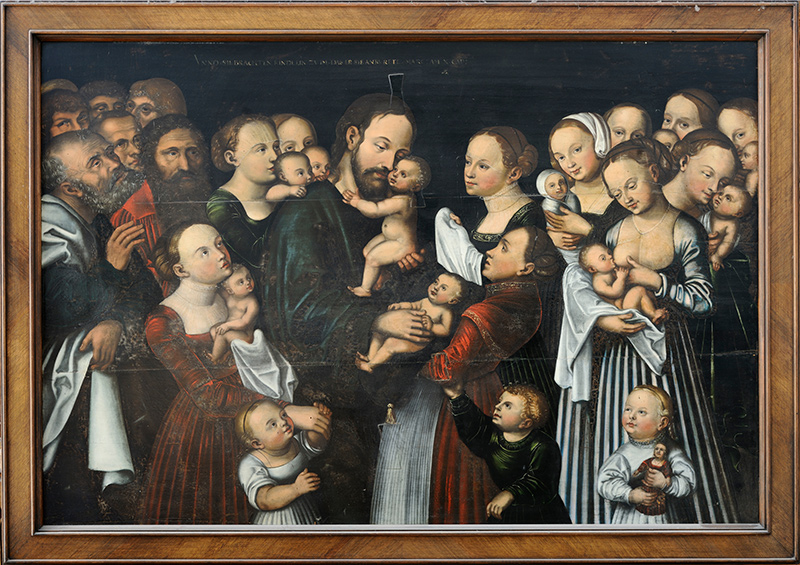 Haben Sie sich auch schon mal gefragt, wieso wir Neugeborene taufen 
und ihnen nicht einfach nur einen Namen geben? 
Weshalb die Braut mit der Heirat zur „besseren Hälfte“ wird
und wo Leichenschmaus und Beerdigungskaffee ihren Ursprung haben? 

Dann sind Sie in diesem kulturhistorischen Culinarium gerade richtig: 
Der Religionswissenschaftler Mike Stoll wird Ihnen allerlei Hintergründiges über Herkunft und Bedeutung von kirchlichen wie profanen Ritualen erzählen, während Sie das Küchenteam des Klosters Dornach mit einem zauberhaften 3-Gänge Menu kulinarisch durchs Leben führt.Montag, 1. Oktober 2018 / Montag, 15. Oktober 2018 / Montag, 19. November 2018Beginn jeweils 18.30hFr. 65.- pro Person inklusive Willkommensapéro und MenuReservation erbeten:061 705 10 80 oder info@klosterdornach.chKloster Dornach, Restaurant Hotel Kultur Kirche, Amthausstrasse 7, 4143 DornachCULINARIUM MIT MIKE STOLLKreislauf des Lebens: 
Rituale, Bräuche und Sakramente rund um Geburt, Hochzeit und TodHaben Sie sich auch schon mal gefragt, wieso wir Neugeborene taufen 
und ihnen nicht einfach nur einen Namen geben? 
Weshalb die Braut mit der Heirat zur „besseren Hälfte“ wird
und wo Leichenschmaus und Beerdigungskaffee ihren Ursprung haben? 

Dann sind Sie in diesem kulturhistorischen Culinarium gerade richtig: 
Der Religionswissenschaftler Mike Stoll wird Ihnen allerlei Hintergründiges über Herkunft und Bedeutung von kirchlichen wie profanen Ritualen erzählen, während Sie das Küchenteam des Klosters Dornach mit einem zauberhaften 3-Gänge Menu kulinarisch durchs Leben führt.Montag, 1. Oktober 2018 / Montag, 15. Oktober 2018 / Montag, 19. November 2018Beginn jeweils 18.30hFr. 65.- pro Person inklusive Willkommensapéro und MenuReservation erbeten:061 705 10 80 oder info@klosterdornach.chKloster Dornach, Restaurant Hotel Kultur Kirche, Amthausstrasse 7, 4143 Dornach